UJIAN AKHIR SEKOLAH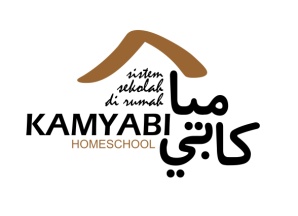 SEMESTER 2 TAHUN 2013/2014Pelajaran	: MatematikaWaktu	: 90 MenitKelas	: II (dua)PETUNJUK1. Sebelum mengerjakan baca Surat Al Fatihah, shalawat kepada Nabi SAW, dan Berdoa2. Baca Soal dengan tenang dan teliti3. Kerjakan Ujian sesuai waktu yang ditentukan dengan jujurJAWABLAH DENGAN MELINGKARI JAWABAN A, B, C, ATAU D YANG KAMU ANGGAP PALING BENAR !jumlah kelereng putih lebih … daripada kelereng hitama.  banyak	b.  sedikitc.  sama banyak 305, 303, 301, 304, 302. urutan bilangan dari yang terkecil adalah…a.  305, 304, 303, 302, 301	 b.  301, 302, 303, 304, 305 c.  301, 303, 302, 304, 30537	+	b.  44	c.   47hasil dari 19 – 7 adalah …a.  12	 b.  11c.  9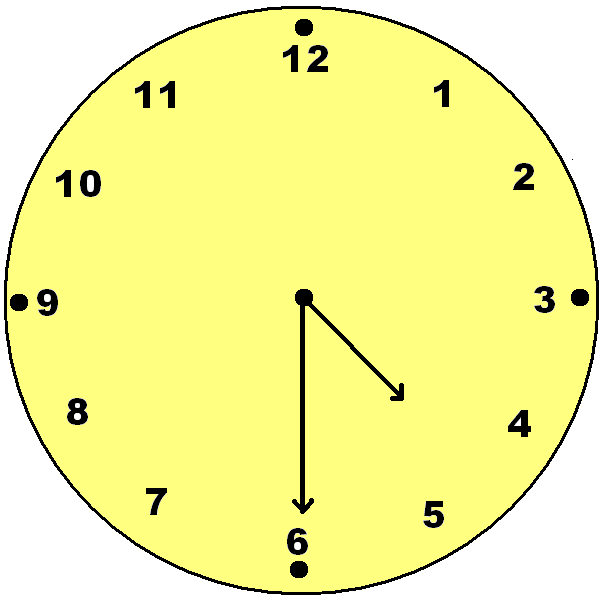 jam di samping menunjukkan pukul…a.  06.00	 b.  04.30c.  05.30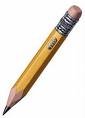  	panjang pensil lebih … dari panjang penggaris	a.  pendek	 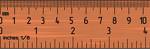 	b.  panjang	c.   sama gambar  a  …  dari pada gambar b 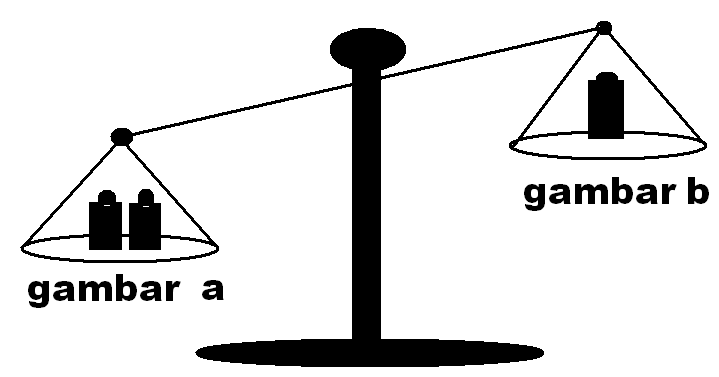 a.  lebih berat	 b.  lebih ringanc.  sama berat 	panjang penggaris di samping adalah…	a.  4 cm	 	b.  3 cm	c.  2 cm	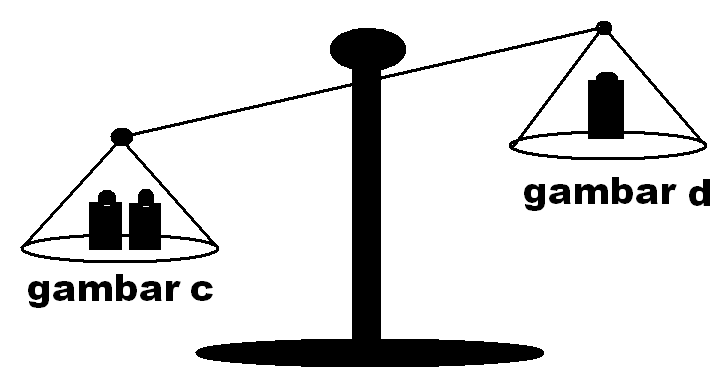  	gambar  d  …  dari pada gambar c	a. lebih berat	 	b. lebih ringan	c.  sama berat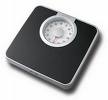  nama alat ukur berat di samping adalah…a.  timbangan terigu	 b.  penggarisc.  timbangan berat badan nama bilangan dari 274 adalah…a.  dua ratus tujuh puluh empat	 b.  dua ratus tujuh empatc.  dua tujuh puluh empat  	kumpulan kelereng hitam … kumpulan kelereng putih	a.  kurang dari	 	b.  lebih dari	c.  sama banyak  132, 134, 136, 138  bilangan di atas termasuk bilangan…a.  ganjil	 b.  genapc.  model 1, 5,3, 9, 7  urutan bilangan ganjil di atas dari yang terbesar adalah …a.  9, 7, 3, 5, 1	 b.  1, 3, 5, 7, 9c.  9, 7, 5, 3, 1 urutan bilangan genap dari 10 sampai 20 adalah…a.  11, 13, 15, 17, 19, 21	 b.  12, 14, 16, 18c.  10, 11, 13, 14, 15, 16 15 – 8 = 7; bentuk penjumlahannya adalah…a.  8 + 7 = 15	 b.  7 – 8 = 15c.  8 + 15 = 7 hasil dari 235 + 45 adalah…a.  260	 b.  270c.  280	  263 + 28 – 78 = …a.  313	 b.  213c.  113 budi mulai belajar pukul 07.00. selesai pukul 10.00. lama budi belajar adalah …a.  3 jam	 b.  4 jamc.  5 jam	  aldi ingin mengetahui berat badannya, aldi menggunakan timbangan…a.  timbangan emas	 b.  timbangan teriguc.  timbangan berat badan	 ISILAH TITIK-TITIK DI BAWAH INI DENGAN BENAR ! urutan bilangan 145, 272, 105, 120 mulai dari yang paling kecil adalah… 14 – 8 = … ayah membeli jam tangan, radio dan televisi. benda yang terberat adalah…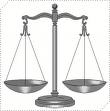  	alat ukur berat di samping bernama… berat badan tina 30 kg. berat badan ani 20 kg.  berat badan ani lebih… daripada berat badan tina nama bilangan 234 adalah… 305 …205 ; simbol perbandingan ( <, >, = ) yang cocok untuk mengisi titik-titik adalah… hasil penjumlahan dari 249 + 32 adalah… ayah memlihara ayam sebanyak450 ekor. ayam dijual di pasar sebanyak 125 ekor. ayam ayah sekarang tinggal… ekor adi membawa dua ember yang sama. satu ember berisi air dan satu ember kosong.  ember  yang lebih berat adalah…